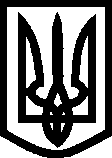 УКРАЇНА ВИКОНАВЧИЙ КОМІТЕТМЕЛІТОПОЛЬСЬКОЇ  МІСЬКОЇ  РАДИЗапорізької областіР О З П О Р Я Д Ж Е Н Н Я		міського голови30.06.2020			                                                              № 185-рПро взяття на облік планових показників, касових видатків та надходжень Центру комплексної реабілітації для осіб з інвалідністю Мелітопольської міської ради Запорізької областіКеруючись ст.ст. 42, 50 Закону України «Про місцеве самоврядування в Україні», відповідно до Бюджетного кодексу України, постановою Кабінету Міністрів України від 31.01.2007 № 80 «Про затвердження Порядку надання окремим категоріям осіб послуг із комплексної реабілітації (абілітації)», згідно з рішенням 54 сесії Мелітопольської міської ради Запорізької області VII скликання від 28.02.2020 № 10 «Про припинення юридичної особи - Центр комплексної реабілітації для осіб з інвалідністю Мелітопольської міської ради Запорізької області шляхом перетворення у комунальне некомерційне підприємство «Медичний центр комплексної реабілітації» Мелітопольської міської ради Запорізької областіЗОБОВ’ЯЗУЮ:1. Управління соціального захисту населення Мелітопольської міської ради Запорізької області взяти на облік планові показники, касові видатки, надходження Центру комплексної реабілітації для осіб з інвалідністю Мелітопольської міської ради Запорізької області (далі – Центр) за період січень-червень 2020 року та відобразити залишок коштів Центру за іншими джерелами власних надходжень, який склався на початок звітного року, як отриманий, у зв’язку з припиненням діяльності Центру шляхом перетворення в комунальне некомерційне підприємство «Медичний центр комплексної реабілітації» Мелітопольської міської ради Запорізької області та зміною організаційно-правової форми, як одержувача бюджетних коштів, без зміни коду за ЄДРПОУ.                                                           22. Центр зняти з обліку планові показники, надходження, касові видатки за період січень-червень 2020 року та відобразити залишок коштів Центру за іншими джерелами власних надходжень, який склався на початок звітного року, як перерахований.3. Контроль за виконання цього розпорядження покласти на першого заступника міського голови з питань діяльності виконавчих органів ради Рудакову І.Секретар Мелітопольської міської ради                                  Роман РОМАНОВ